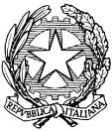 Tribunale di BrindisiAFFARI CIVILI NON CONTENZIOSI DA TRATTARSI IN CAMERA DI CONSIGLIOOggetto: Nota di iscrizione a ruolo o nota di accompagnamentoPer il ricorrente__________________________________________________________ si chiede l’iscrizione al ruolo generale degli affari civili non contenziosi e da trattarsi in camera di consiglio della seguente causa:introdotta con:(1) Ricorso 			(2) Riassunzione a seguito procedimento cautelarepromossa da:_____________________________________________________________con l’avv. ________________________________________________________________contro___________________________________________________________________con l'avv. ________________________________________________________________Valore della controversia (1) __________________________________________Importo del contributo unificato (1) (2) __________________________________Esenzione del contributo unificato _____________________________________Il valore è determinato ai sensi dell’art. 9 Legge 23/12/1999 n. 488Allegare la ricevuta del versamentoData di comparizione _____/______/_________ Data di notifica ___/____/_________Oggetto domanda-----------------------------------------------------------------------------------------Ricorrente _______________________________________________________________ Natura giuridica (2)______________________________________________________ Altre parti n (3)._________________________________________________________ Cognome Nome o denominazione__________________________________________ data e luogo di nascita ___________________________________________________ via o sede _____________________________________________________________ codice fiscale __________________________________________________________ cognome e nome del procuratore ________________________________________ tessera n. ____________________________________________________________ ordine _______________________________________________________________ domicilio eletto ____________________________________________________________ cognome e nome del procuratore _____________________________________________ tessera n.________________________________________________________________ ordine __________________________________________________________________ Eventuale parte contro interessata ________________________________________ Natura giuridica (2) _____________________________________________________ Altre parti n.(3)___________________________________________________________ data e luogo di nascita ____________________________________________________ via o sede ___________________________________________________________ codice fiscale __________________________________________________________ cognome e nome del procuratore ____________________________________ tessera n. ____________________________________________________________ ordine _______________________________________________________________ domicilio eletto ___________________________________________________________________ cognome e nome del procuratore ____________________________________ tessera n. _________________________________ ordine _________________________________ domicilio eletto ____________________________________________________________ (1) Indicare oggetto e codice relativo tra quelli indicati in tabella.(2) Indicare uno dei seguenti codici che identifica la “Natura Giuridica” della parte:PFI= Persona Fisica 		PUM=Pubblico Ministero 	CON= ConsorzioSOC= Società di capitali 	CND=Condominio 		ENP=Ente Pubblico o P.A.SOP=Società di persone 	EDG= Ente di Gestione 	EIS=Ente religiosoCOP=Cooperativa 		ASS=Associazione 		PAS=Partito o Sindacato				COM=Comitato			OSE=Stato Est. Org.Intermin.Note ________________________________________________________________________________________________________________________________________________________________________________________________________________________________________________________________________________________________________________________________________________________________________________________________________________________________________________________________________________________________________________________Data ________________________ Firma _____________________________________SPAZIO RISERVATO ALL’UFFICIONUMERO RG. ________________________ DATA ISCRIZIONE ________________CODICE OGGETTO DELLA DOMANDA ___________________________________ SI ASSEGNA ALLA SEZIONE ____________________________________________DATA, ___________________IL PRESIDENTE DEL TRIBUNALE______________________________IL PRESIDENTE DELLA _____________________ SEZIONE DESIGNA IL GIUDICE: ______________________________________ ALLA TRATTAZIONE DELLA CAUSADATA, ____/____/______ IL PRESIDENTE DELLA SEZIONE_____________________________